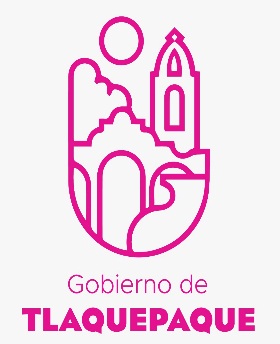 Dirección General ComunicaciónSocial y AnálisisEstratégicoInforme TrimestralCualitativoEnero – Febrero y Marzo2023ENEROÁrea de informaciónBOLETINES GENERADOS: MES DE ENERO - 2023REPORTES RECIBIDOS DE LOS MEDIOS DE COMUNICACIÓN  DISEÑOS A SOLICITUD DE LAS DEPENDENCIAS DEL MES DE ENEROÁrea de Foto y VideoTemas de eventos: Programas SocialesSesiones de AyuntamientoRuedas de prensa y entrevistas.Recorridos y visitas a colonias.Obras Eventos culturales, educativos, deportivos, sociales, políticos y de seguridad.ReunionesSesiones de consejos municipalesConferencias y foros.Lo que se registra en video se archiva como testigo, edición o publicación de las acciones del Ayuntamiento de Tlaquepaque.CampañaVideos de ENERO: NOTAS DEL MES DE ENERO DEL 2023INFORME MENSUAL DE NOTAS PUBLICADAS EN LOS DIFERENTES MEDIOS DE COMUNICACIÓN.TOTAL DE NOTAS PUBLICADAS: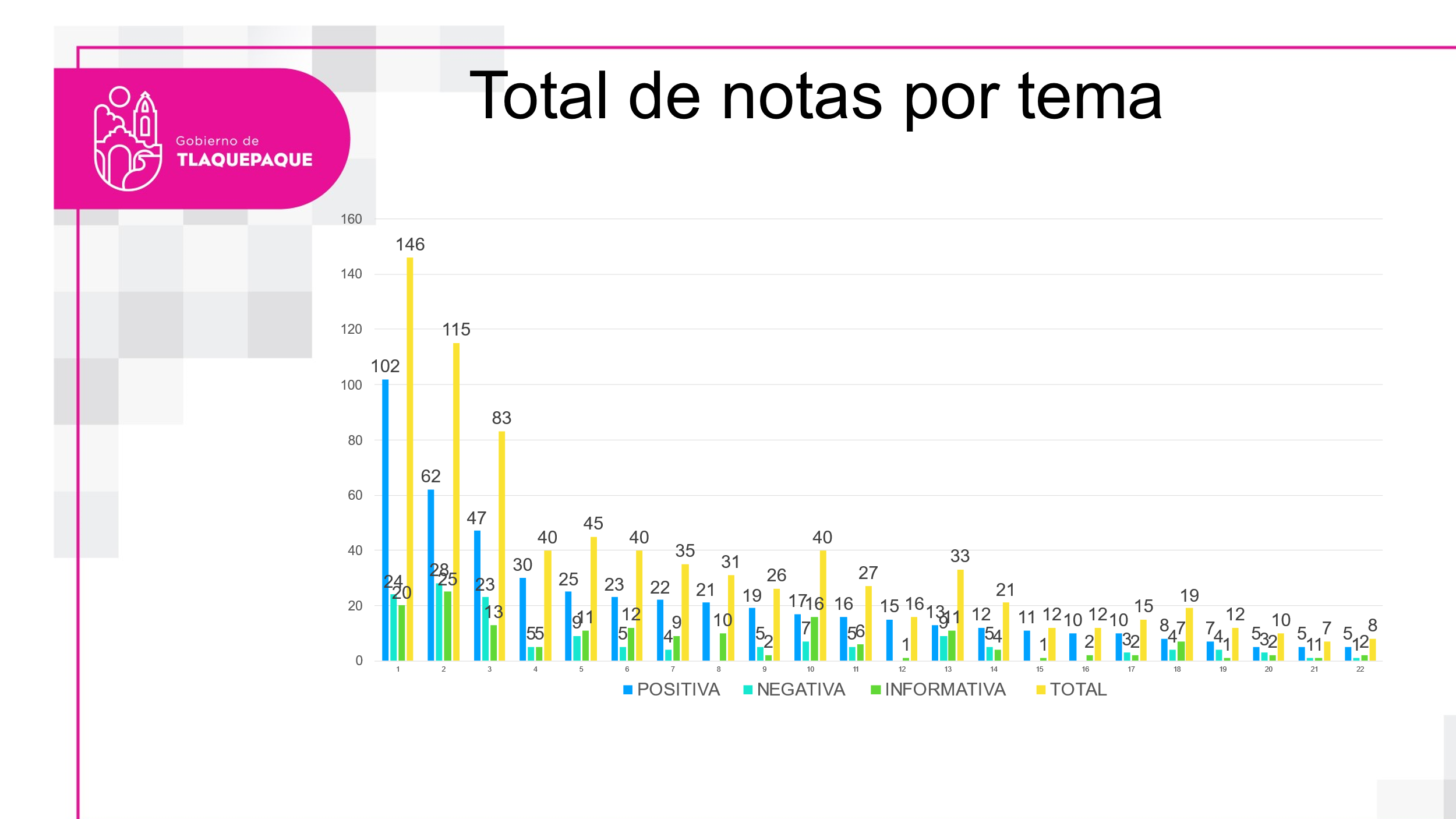 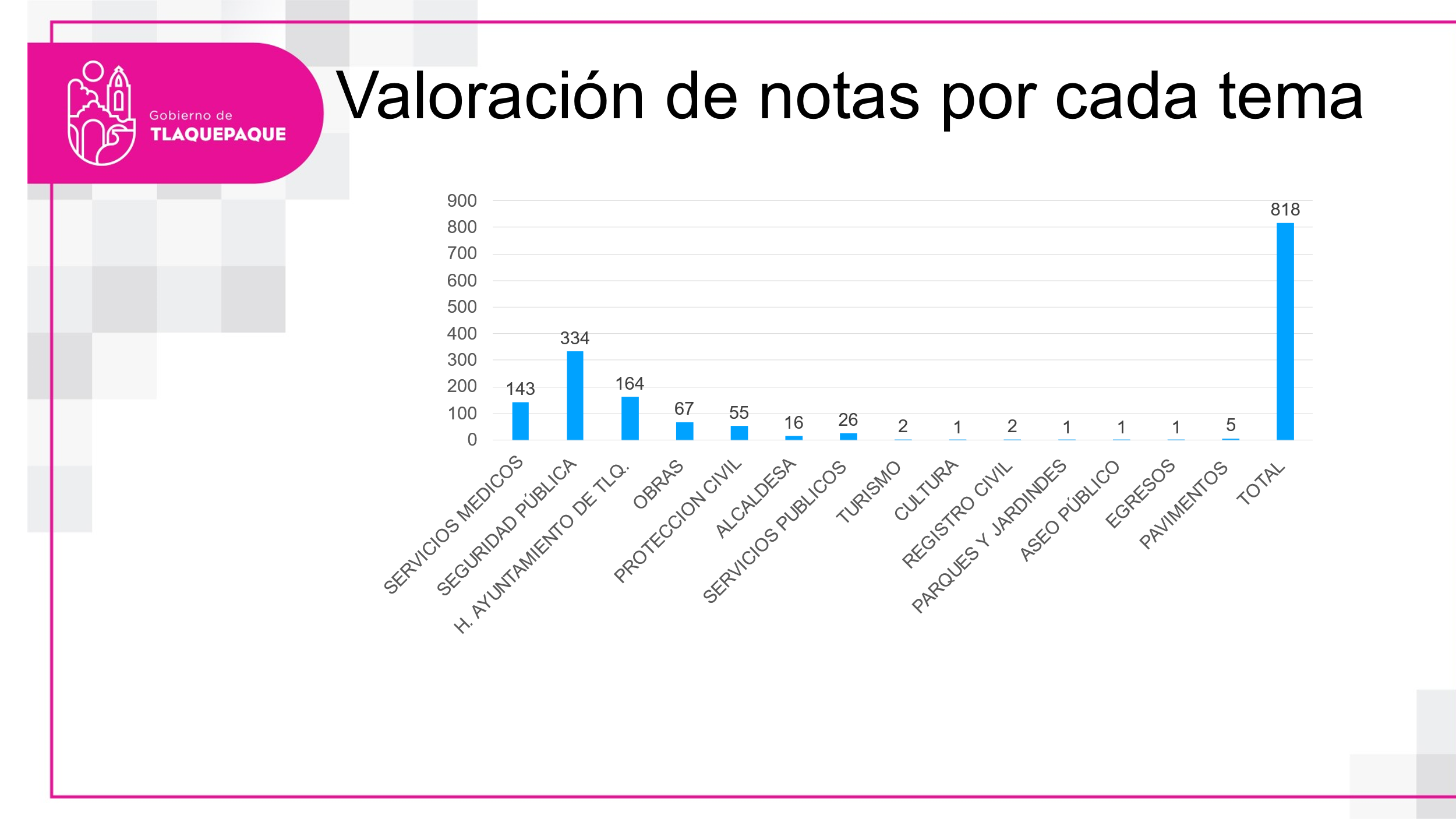 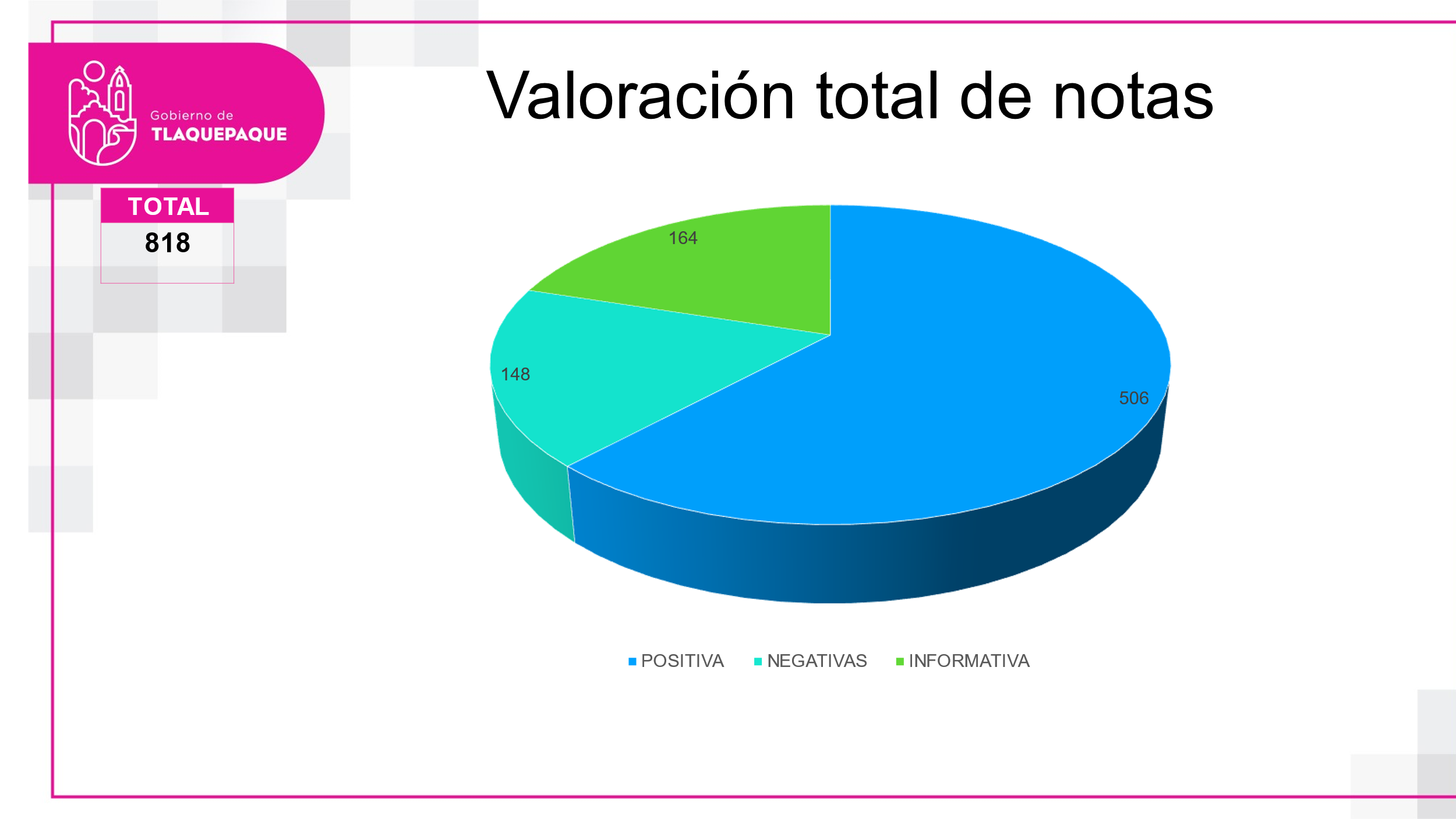 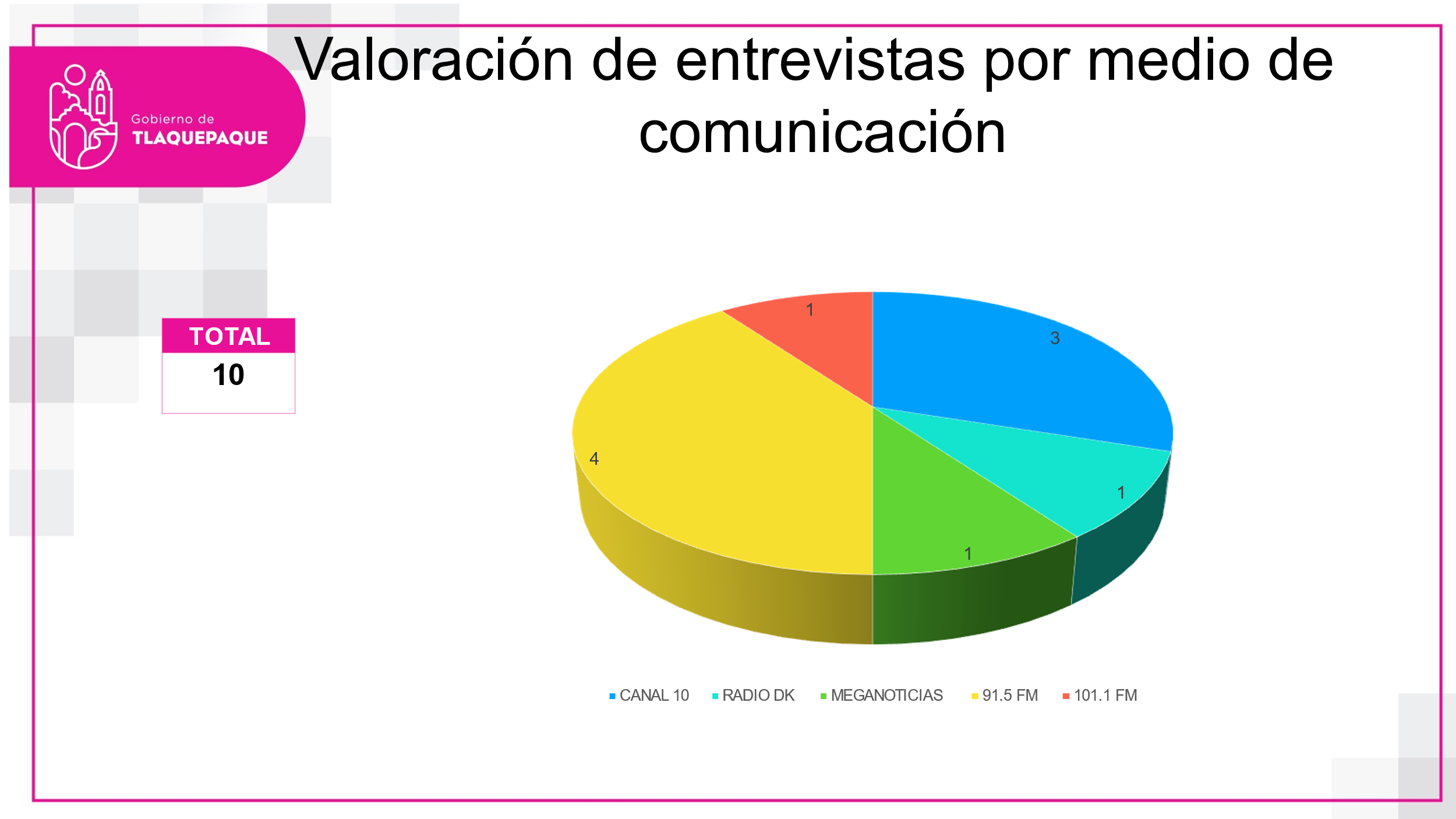 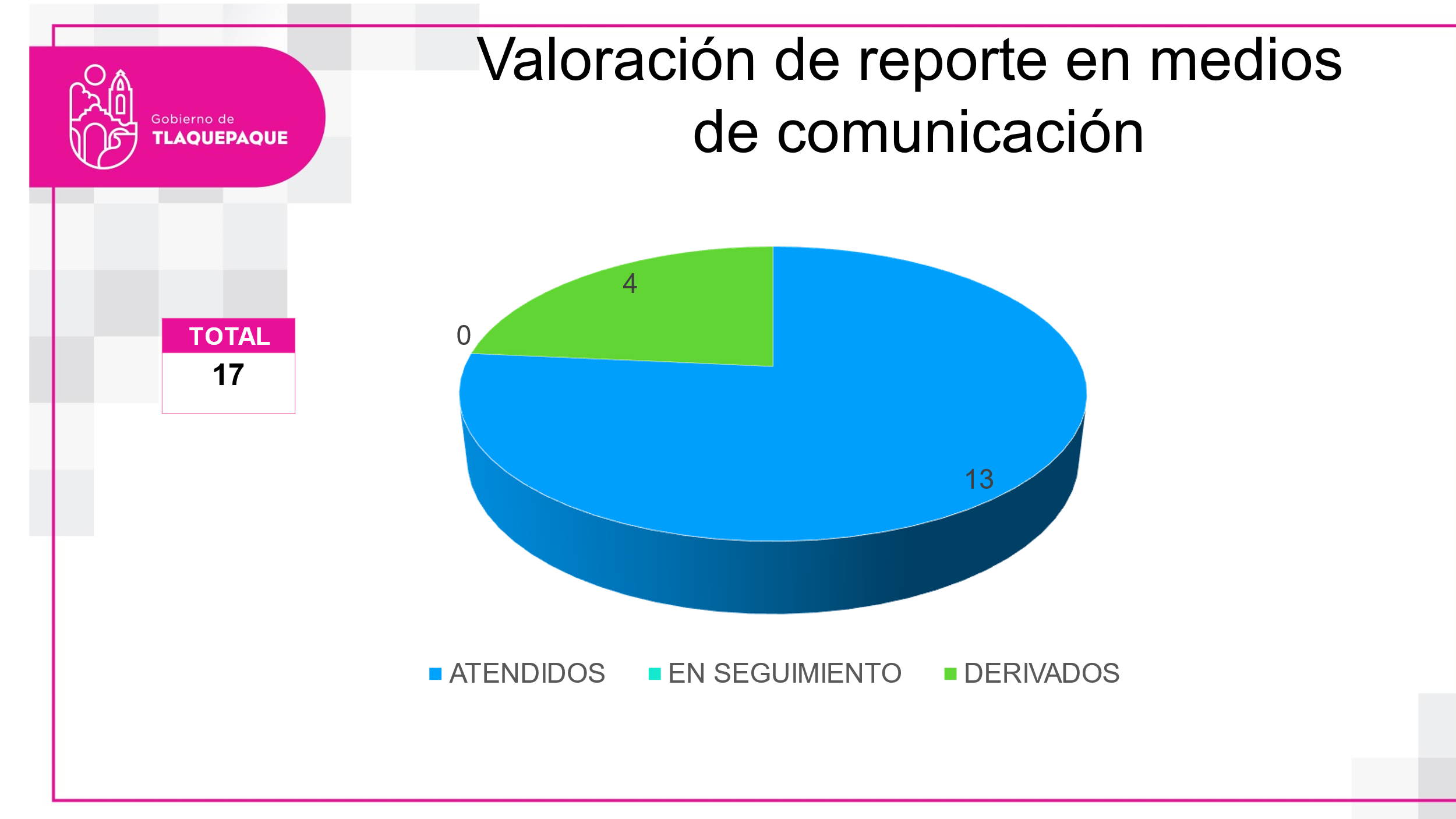 FEBREROÁrea de informaciónBOLETINES GENERADOS: MES DE FEBRERO - 2023REPORTES RECIBIDOS DE LOS MEDIOS DE COMUNICACIÓN  DISEÑOS A SOLICITUD DE LAS DEPENDENCIAS DEL MES DE FEBREROÁrea de Foto y VideoTemas de eventos: Programas SocialesSesiones de AyuntamientoRuedas de prensa y entrevistas.Recorridos y visitas a colonias.Obras Eventos culturales, educativos, deportivos, sociales, políticos y de seguridad.ReunionesSesiones de consejos municipalesConferencias y foros.Lo que se registra en video se archiva como testigo, edición o publicación de las acciones del Ayuntamiento de Tlaquepaque.CampañaVideos de FEBRERO: 45NOTAS DEL MES DE FEBRERO DEL 2023INFORME MENSUAL DE NOTAS PUBLICADAS EN LOS DIFERENTES MEDIOS DE COMUNICACIÓN.TOTAL, DE NOTAS PUBLICADAS: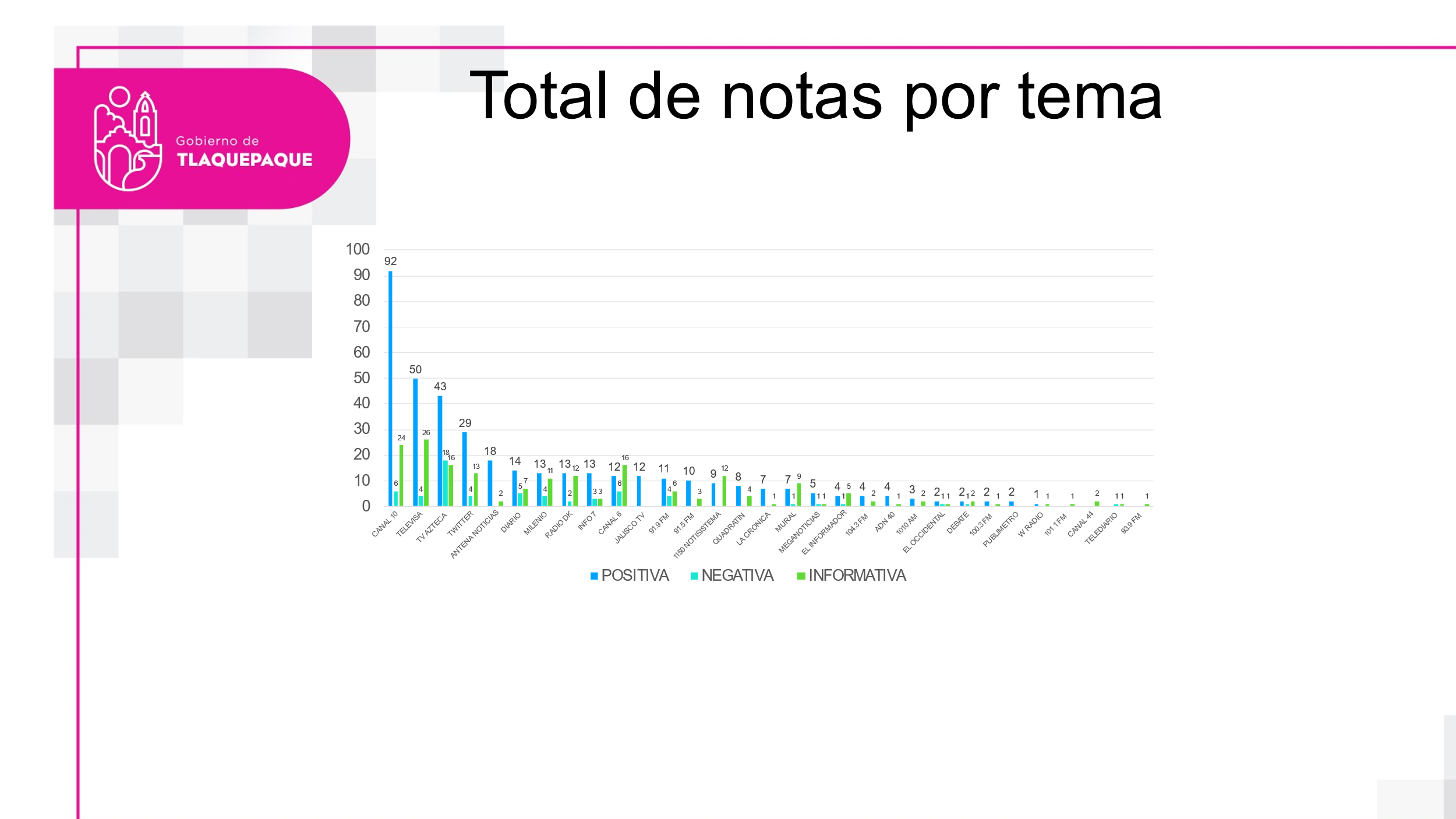 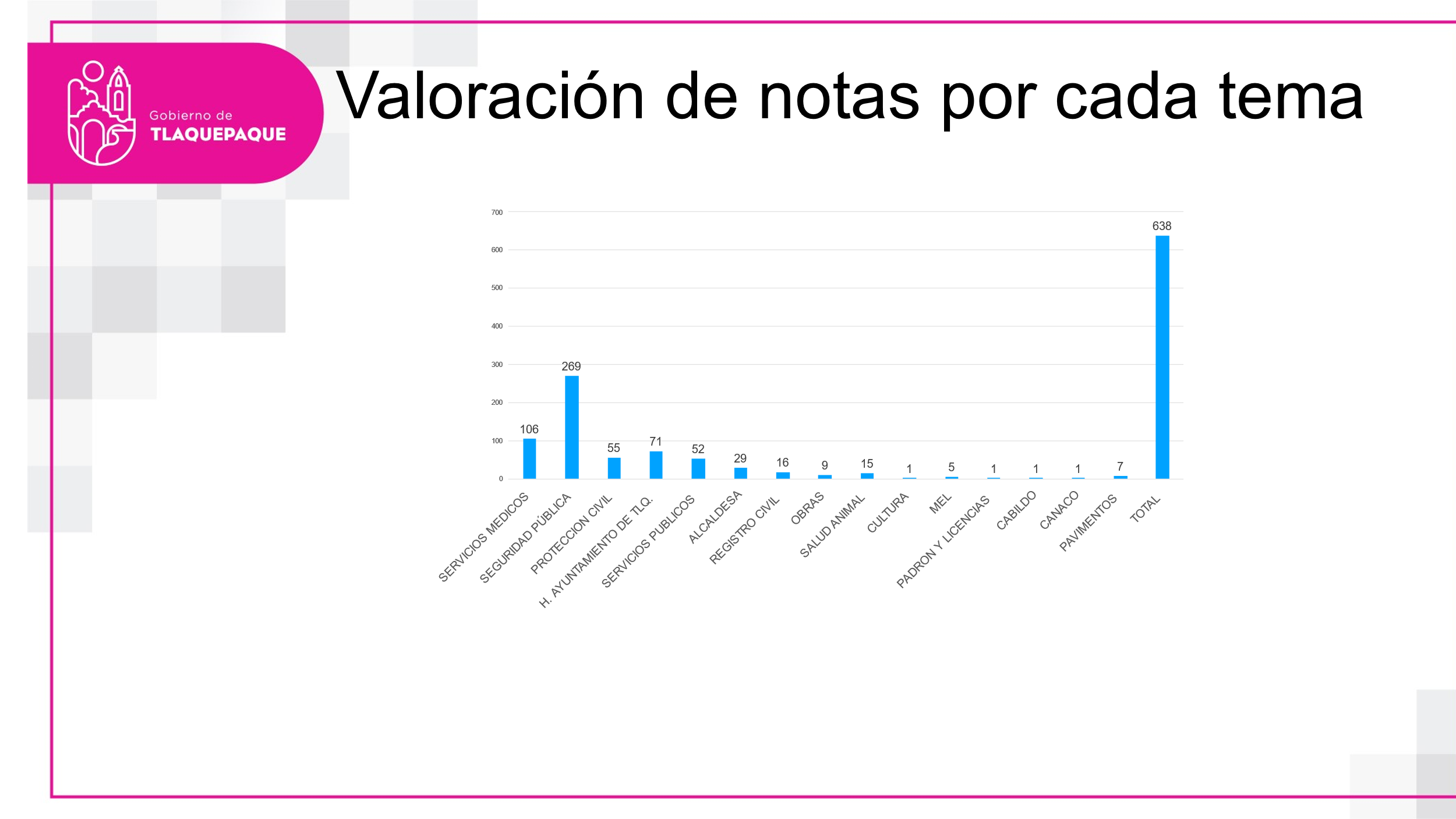 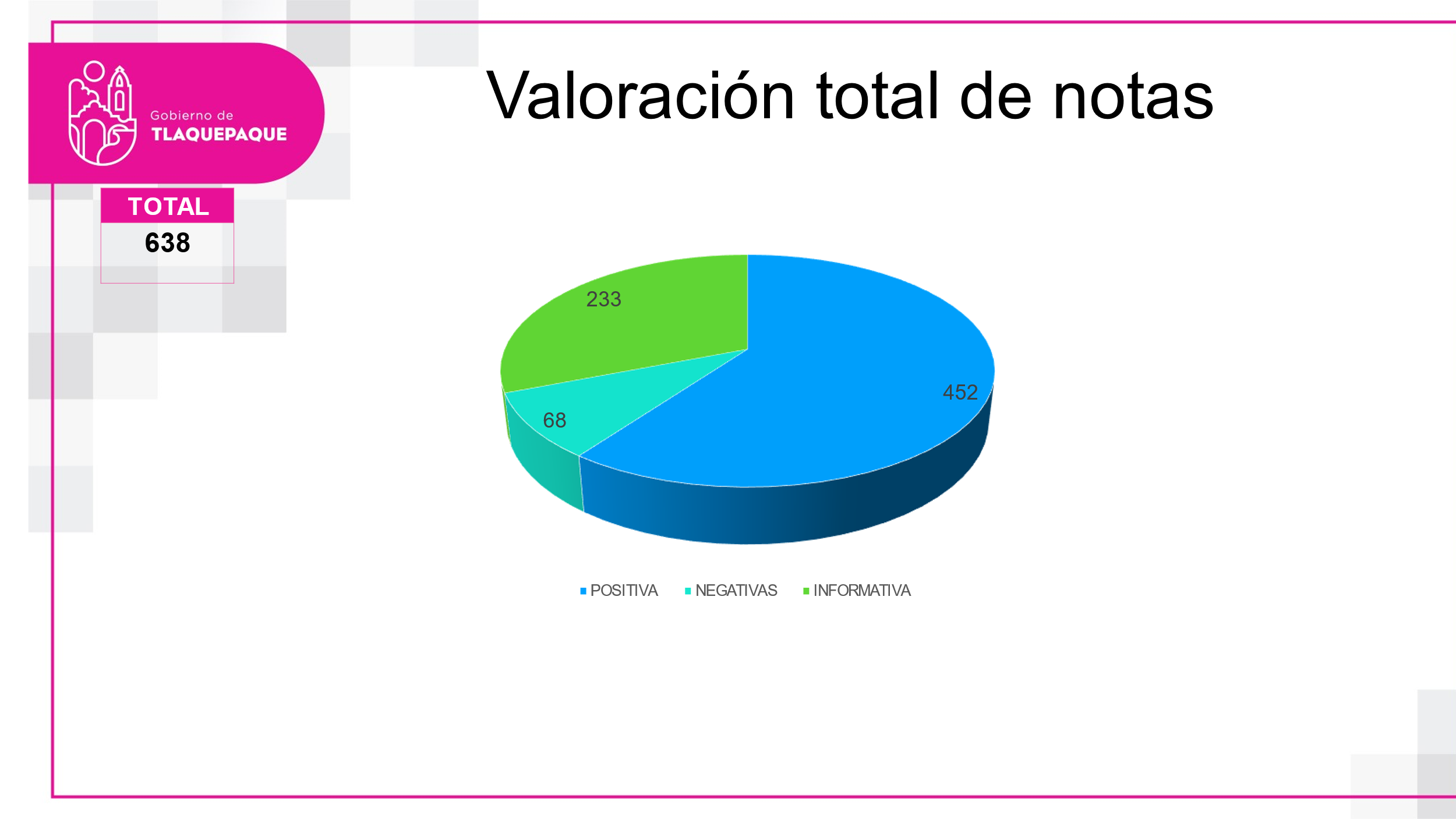 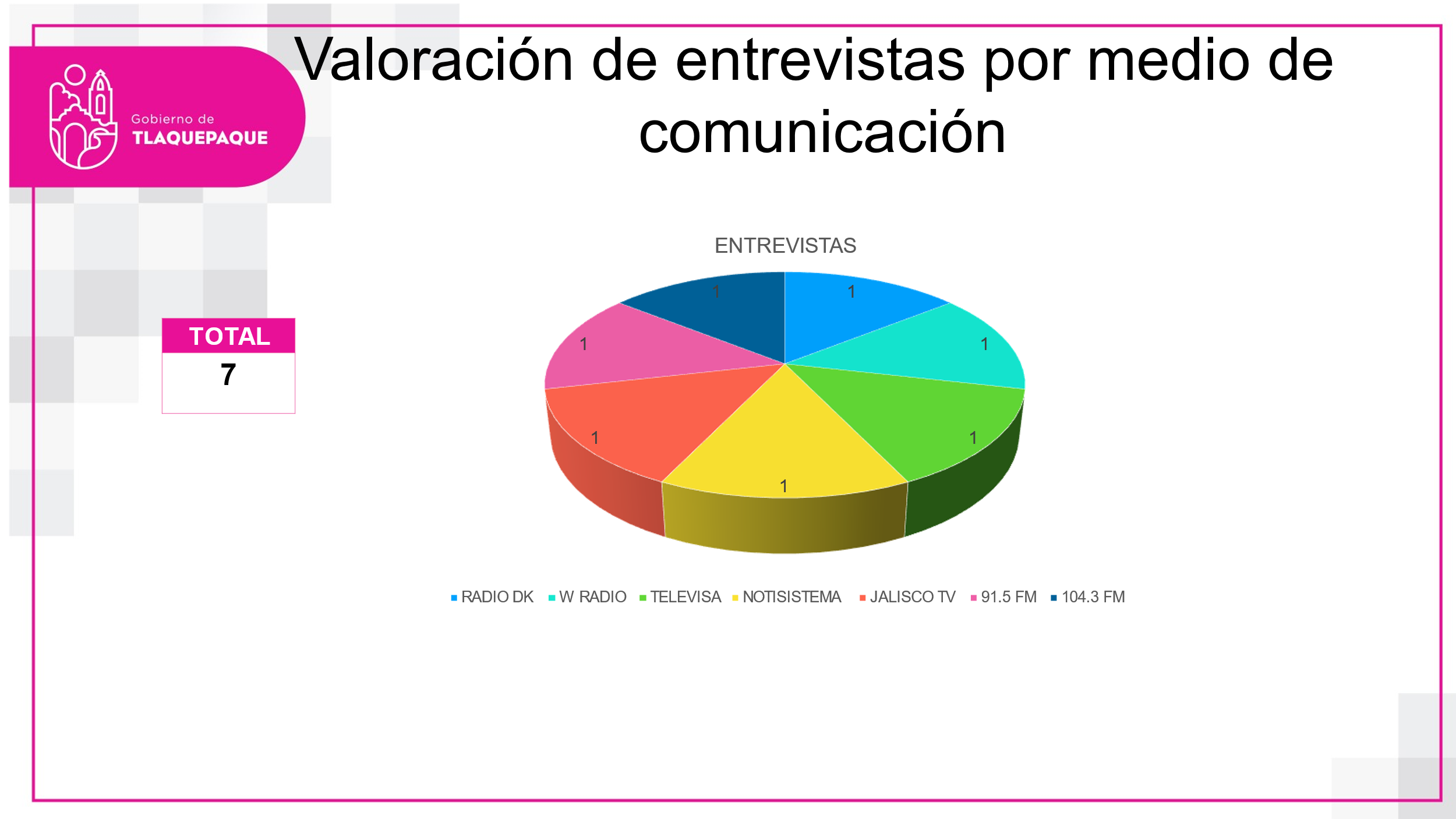 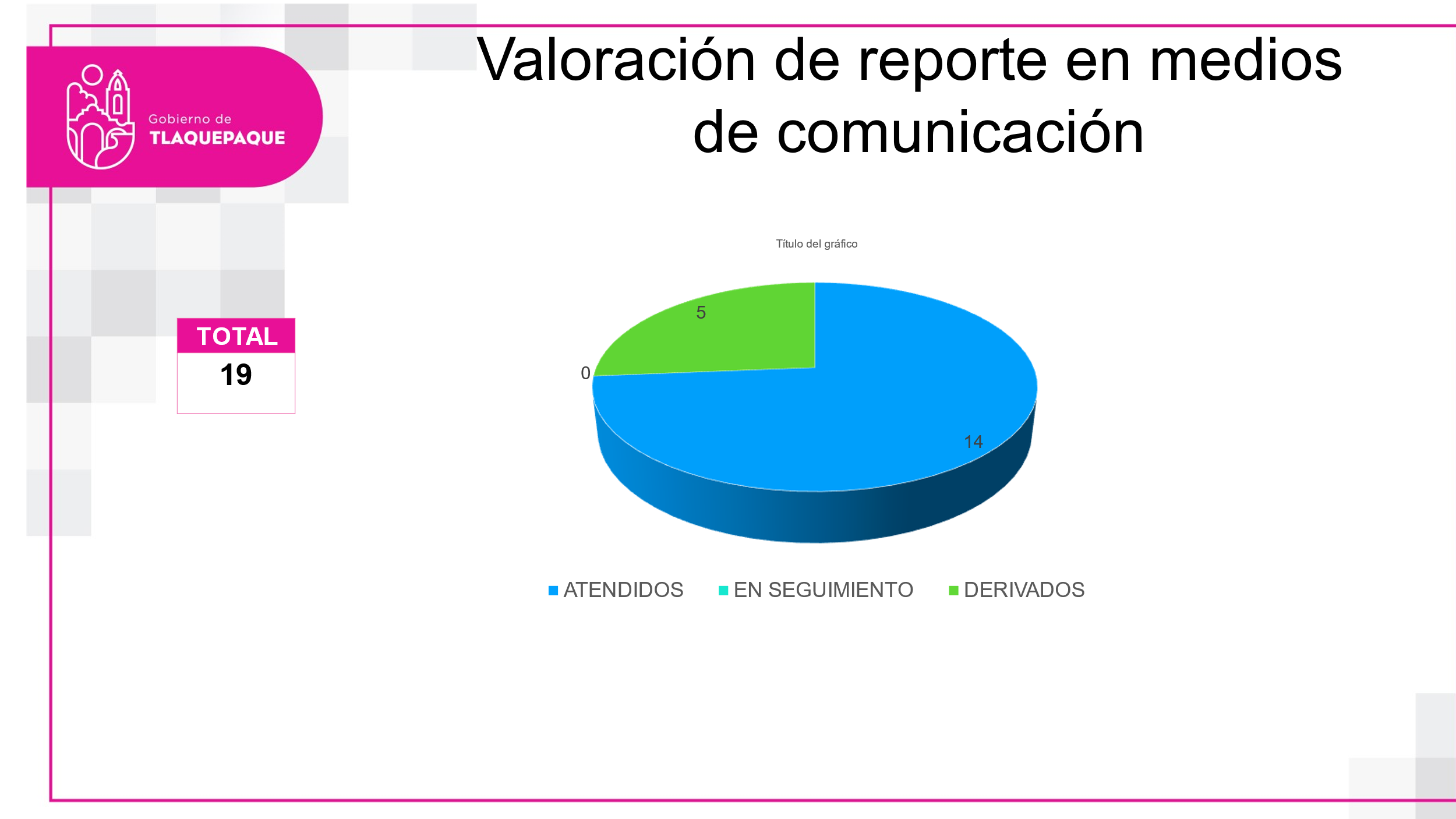 MarzoÁrea de informaciónBOLETINES GENERADOS: MES DE MARZO - 2023REPORTES RECIBIDOS DE LOS MEDIOS DE COMUNICACIÓN  DISEÑOS A SOLICITUD DE LAS DEPENDENCIAS DEL MES DE MARZOÁrea de Foto y Video de marzo Temas de eventos: Programas SocialesSesiones de AyuntamientoRuedas de prensa y entrevistas.Recorridos y visitas a colonias.Obras Eventos culturales, educativos, deportivos, sociales, políticos y de seguridad.ReunionesSesiones de consejos municipalesConferencias y foros.Lo que se registra en video se archiva como testigo, edición o publicación de las acciones del Ayuntamiento de Tlaquepaque.CampañaVideos de Marzo: Videos de Marzo: NOTAS DEL MES DE MARZO DEL 2023INFORME MENSUAL DE NOTAS PUBLICADAS EN LOS DIFERENTES MEDIOS DE COMUNICACIÓN.TOTAL, DE NOTAS PUBLICADAS:101/01/2023A partir de mañana 02 de enero las recaudadoras de Tlaquepaque listas para recibir pagos del predial 2023202/01/202Arranca Tlaquepaque con la campaña de acopio árboles navideños303/01/2023Arranca este 2023 Tlaquepaque recibiendo a más de 3 mil contribuyentes para pagos de predial404/01/2023Tlaquepaque exhorta a la población a que sigan las medidas preventivas necesarias para prevenir contagios y enfermedades respiratorias en esta temporada de frio505/01/2023Tlaquepaque convoca a las y los ciudadanos a participar en la convocatoria para desempeñarse como peritas o peritos traductores auxiliares del Registro Civil605/01/2023Comparten en Protección Civil tradicional Rosca de Reyes706/01/2023Reconoce Citlalli Amaya a las enfermeras y enfermeros de Tlaquepaque en su día806/01/2023Celebran “Día de Reyes” Con familias de Tlaquepaque909/01/2023Celebran a las y los Policías de Tlaquepaque por su día1009/01/2023Citlalli Amaya invita a las y los tlaquepaquenses a que aprovechen los descuentos por pronto pago del impuesto predial 20231110/12/2023Promueve Tlaquepaque la galería de arte “percepciones de la imaginación 239”, del artista Froylan Díaz1210/01/2023Promueve Tlaquepaque campaña de esterilización para perros y gatos1311/01/2023Aseguran más de 200 kilos de productos elaborados a base de pólvora1411/01/2023Dotan de equipamiento al Centro de Realización para el Empleo (CRECE) Tlaquepaque1512/01/2023Recibe DIF Tlaquepaque donativo por parte de la Cámara Nacional de Comercio del municipio1613/01/2023Inician los registros para acceder a las becas de estancias infantiles en Tlaquepaque1714/01/2023Entrega Citlalli Amaya uniformes a personal de Parques y Jardines del municipio1816/01/2023Arranca programa “Te queremos viendo bien”1916/01/2023Arrancan las actividades del ciclo escolar 2023 A de la primera generación del CUTlaquepaque en el Centro Cultural El Refugio2017/01/2023Entrega Citlalli Amaya uniformes a personal de aseo Público2117/01/2023Entrega Citlalli Amaya obras de rehabilitación y construcción del Instituto de Formación y Profesionalización Policial2218/01/2023Entregan rehabilitación de la Unidad Habitacional El Sauz 2318/01/2023Anuncian arranque de obras para la construcción del Centro Universitario Tlaquepaque, en el Cerro del Cuatro2419/01/2023Entregan rehabilitación de escuela primaria Benito Juárez 2519/01/2023Invierten 3.2 millones de pesos en pavimentación de empedrado zampeado,  en las Liebres2620/01/2023Invierten 10 millones de pesos en la rehabilitación de escuela de Toluquilla2720/01/2023Entrega Citlalli Amaya obras de construcción y rehabilitación de más de 3 millones de pesos en las Huertas2824/01/2023Establecen límite de Sendero Seguro con Iteso y UVM2925/01/2023En estas primeras cuatro semanas Tlaquepaque recauda más de 83 millones de pesos sobre el pago del impuesto predial 20233025/01/2023Invierten 7.1 millones de pesos en empedrado zampeado e infraestructura de agua potable y alcantarillado en Loma Bonita Ejidal3126/01/2023Anuncian cuarta edición de “Jalisco, la ruta del Mueble y la Decoración 2023”3227/01/2023Invierten 15 millones de pesos en rehabilitación de escuela de Miravalle3327/01/2023Aprueban más programas sociales en Tlaquepaque3427/01/2023Citlalli Amaya entrega las obras de rehabilitación de un espacio público en Lomas de Tlaquepaque3531/01/2023Convocan a las y los artesanos de Jalisco para participar en el concurso de cerámica “Tlaquepaque te enamora”TOTAL DE ENTREVISTAS POR MEDIO DE COMUNICACIÓN DEL MES DE ENERO10SINTESIS UNITARIAS DE ENEROSINTESIS UNITARIAS DE ENEROATENDIDOS13EN SEGUIMIENTO0DERIVADOS4 SIAPATOTAL, DE REPORTES17TOTAL110Fotos publicadas en Flicker:601Fotos de archivo: 2314VIDEOS ENERO 2023105-01-23  PARTIDA DE ROSCA DE reyes en Protección Civil205-01-23 Visita a colonia para entrega de suéter y abrigos-- despensas306-01-23  Rosca de Reyes en Jardín Hidalgo406-01-23 Día de la Enfermera y Enfermero506-01-23 Entrega de rosca con artesanos en la Casa de la Artesanía606-01-23 Entrevista en Tesoreria- pagos de Predial- Tesoreria 709-01-22 Pago del Predial- alcaldesa809-01-23 Festejo díe del y la Policía910-01-23 - Ver bien para aprender mejor- prueba de la vista en escuela1010-01-23 Izamiento de Bandera de Jalisco- Festejos 200 años de ser Estado Libre y Soberano1111-01-23 Entrega de equipamiento para CRECE 1212-01-23 Entrega formal de parte de CANACO de donación a DIF Tlaquepaque 1313-01-23  Programa social becas de estancias infantiles POR LO QUE MÁS QUIERES1413-01-23 Entrega de uniformes para Parques y Jardines1513-01-23 La Ladrillera 1613-01-23 Puente peatonal en mál estado-  protección civil1816-01-23 Evento de arranque de clases del CUTLAQUEPAQUE en el RefugioCUT1916-01-23Evento de arranque del programa de anteojos en conjunto con la Asociación bien para aprender mejor2017-01-23 CCXII aniversario de la Batalla del Puente del Calderón2117-01-23 Entrega de uniformes para Aseo Público2217-01-23 Inauguración de las istalaciones de la Academia Municial  - Seguridad Pública2318-01-23 Entrega de obra de construcción de rampas y rehabilitación de escalinatas y muros en andadores Maniel Manilla, Francisco Martínez y Andrés Mazariego Fovisste Miravalle2418-01-23 Inauguración de la Unidad Habitacional del Sauz2518-01-23 Recorrido en el cerro del cuatro con el gobernador donde será el CUT  Centro Universitario Tlaquepaque2619-01-23  23º Sesión de la Comisión Edilicia de Hacienda, Patrimonio y Presupuesto 2719-01-23 14º Sesión de la Comisión Edilicia de Planeación Socioeconómica y Urbana2819-01-23 24º Sesión de la Conmisión Edilicia de Hacienda, Patrimonio y Presupuesto- Movilidad, Derechos Humanos y migrantes 2919-01-23 25º Sesión de la Comisión Edilicia de Hacienda, Patrimonio y Presupuesto- Salubridad e Higiene3019-01-23 Entrega de obra de Infraestructura de SIOP de la escuela Lauro Badillo3119-01-23 Entrega de obra- Construcción de empedrado zampeado en calle Arturo Franco Lozano de Vicente Guerrero a Emiliano Zapata Colonia Las Liebres3219-01-23 Visita a escuela primaria Benito Juárez en la qué se rehabilitó pintura e instalaciones3320-01-23 Sesión extraordinaria del IMEPLAN para la toma de protesta de la 5ta generación del Consejo Ciudadano Metropolitano- Casa Jalisco3423-01-23  Obra3523-01-23 Reunión Estiaje- 3624-01-23 Entrevista Zona33724-01-23 Inicio Curso de Oratoria - Lozano3824-01-23 Sendero Seguro ITESO3925-01-234026-01-23 - Sesión - Comisión de Hacienda4126-01-23 Día mundial  de la educación ambiental- talleres4226-01-23 Recorrido y entrega de obras realizadas por la SIOP en la secundaria Pedro Ogazon en Miravalle 4326-01-23 Rueda de Prensa sobre Enart y la Ruta del Mueble en Jalisco  4427-01-23 Sesión Ordinaria de Ayuntamiento 4530-01-23 Entrega de  obra rehabilitación de espacio público en la colonia Lomas de Tlaquepaque 4630-01-23nstalación del Comité de becas para estancias infantiles - Instalación del Comité técnico del programa Hecho con AmorDE LAS CUALES FUERON:MEDIOPOSITIVANEGATIVAINFORMATIVA TOTALCANAL 101022420146TELEVISA622825115TV AZTECA 47231383TWITTER30554091.9 FM 2591145MURAL23512401150 NOTISISTEMA224935ANTENA NOTICIAS 211031RADIO DK195226MILENIO1771640CANAL 616562791.5 FM 15116DIARIO 1391133INFO 7 125421JALISCO TV 11112LA CRONICA 10212QUADRATIN 103215EL INFORMADOR84719EL OCCIDENTAL741121010 AM 53210CANAL 445117ADN 405128W RADIO 44EL DEBATE 314104.3 FM 314MEGANOTICIAS 314101.1 FM 2292.7 FM 11PUBLIMETRO 11820 AM 11INDIGO11TELEDIARIO 1193.9 FM 11LA JORNADA 11TOTAL 506148164818LAS NOTAS PUBLICADAS SON DE LAS DEPENDENCIAS COMO:LAS NOTAS PUBLICADAS SON DE LAS DEPENDENCIAS COMO:LAS NOTAS PUBLICADAS SON DE LAS DEPENDENCIAS COMO:LAS NOTAS PUBLICADAS SON DE LAS DEPENDENCIAS COMO:DEPENDENCIAPOSITIVASNEGATIVASINFORMATIVA TOTALSERVICIOS MEDICOS1376143SEGURIDAD PÚBLICA10913095334H. AYUNTAMIENTO DE TLQ.10262164OBRAS 6767PROTECCION CIVIL5555ALCALDESA1616SERVICIOS PUBLICOS 131326TURISMO 22CULTURA11REGISTRO CIVIL 112PARQUES Y JARDINDES11ASEO PÚBLICO 11EGRESOS 11PAVIMENTOS 55TOTAL 506148164818Y LOS TEMAS MAS RELEVANTES FUERON:Y LOS TEMAS MAS RELEVANTES FUERON:TEMAPOSITIVA NEGATIVASINFORMATIVA TOTALSERVICIOS PUBLICOS220138241SEGURIDAD10213095327OBRAS U DE G3838U DE G CENTRO CULTURAL EL REFUGIO 3131RUTA MUEBLERA 1616OBRAS1515OBRAS SAUZ 1515PAGO PRFEDIAL 1414LADRILLEROS 9514APOYOS 88SENDEROS DE SEGUROS 77CENTRO DE JUSTICIA PARA MUJER 55ARTESANOS 55ZMG 42024ORDENAMIENTO TERRITORIAL44ACOPIO ARBOLES 33DIA DE REYES 33MIBICI33CULTURA22COVID 19 22LINEA 488POLITICA11BACHES 55CONTINGENCIA 2525OPERATIVO INVERNAL 11RECOMENDACIONES CEDHJ 11TOTAL 506148164818101/02/2023Tlaquepaque hace un llamado a las parejas tlaquepaquenses a unirse en matrimonio, con la campaña de Integración Familiar 2023202/02/2023Buscan concientizar a jóvenes sobre la Protección de Datos Personales304/02/2023Rescatan a mujer de incendio en un baldío ubicado en Parques del Palmar405/02/2023Como parte de los trabajos preventivos este fin de semana se llevaron a cabo labores de limpieza en Arroyo del seco506/02/2023Realizaran campaña de esterilización animal gratuita en La Cofradía607/02/2023Conmemoran el 106 Aniversario de la Promulgación de la Constitución Política de los Estados Unidos Mexicanos707/02/2023Entregan equipamiento en apoyo a la operación policial de San Pedro Tlaquepaque808/02/2023Durante el primer mes de descuentos, Tlaquepaque recaudo más de 120 millones de pesos sobre el pago del impuesto predial 2023908/02/2023Invierten 3.5 mdp en obras de empedrado, red de drenaje y agua potable en calles del Tapatío 1010/02/2023En este mes de febrero Tlaquepaque ofrece una gran variedad de actividades artísticas y culturales para celebrar el amor  1110/2/2023Tlaquepaque avanza en el desarrollo económico, obra pública, servicios públicos y gestión de residuos: Citlalli Amaya 1213/02/2023Realiza Tlaquepaque espacio de divulgación científica por las mujeres y las niñas en la ciencia1313/02/2023Entregan zapatos a niñas y niños de Lomas del Tapatío1414/02/2023Campaña de Integración Familiar unió a más de 150 parejas en San Pedro Tlaquepaque1514/02/2023Inauguran XII Festival Intercultural de Pueblos Originarios1614/02/2023Inauguran en Tlaquepaque la edición 60 de la Exposición Nacional de Artículos de Regalo y Decoración Artesanal Mexicana (ENART) 20231715/02/2023Invierten cerca de 28 millones de pesos en rehabilitación del Mercado Juárez 1817/02/2023Entrega Citlalli Amaya 61 títulos de propiedad a familias tlaquepaquenses1917/02/2023Concluye diplomado de Políticas Públicas y Acceso a la Justicia con Perspectiva de Género para las y los funcionarios de Tlaquepaque2018/02/2023Tlaquepaque realiza operativo de limpieza en el Vergel2120/02/2023Rehabilitan espacios en escuela primaria de Tlaquepaque2221/02/2023Entregan insumos para que 100 mujeres inicien curso de maquillaje y aplicación de unas en la colonia Plan de Oriente2322/02/2023Entregan mochilas y útiles del programa “Te Queremos Listo”2423/02/2023Conmemora Tlaquepaque el Día de la Bandera Mexicana2524/02/2023Invierte Tlaquepaque 2.7 mdp en obras de construcción y rehabilitación en el Tapatío2624/02/2023Aprueban obra pública por un monto de casi 24 millones de pesos para Tlaquepaque2727/02/2023Capacitan a mujeres de Tlaquepaque en materia de liderazgo, a través de la escuela Clase y Estilo de Aurelio Lozano2827/02/2023Entregan Premio Municipal L Mérito Deportivo de San Pedro Tlaquepaque 20222928/02/2023Entregan área de comedor y huerto en escuela de Santa AnitaTOTAL, DE ENTREVISTAS POR MEDIO DE COMUNICACIÓN DEL MES DE FEBRERO7SINTESIS UNITARIAS DE FEBREROSINTESIS UNITARIAS DE FEBREROATENDIDOS14EN SEGUIMIENTO0DERIVADOS5TOTAL, DE REPORTES19TOTAL715Fotos publicadas en Flicker:959Fotos de archivo: 1,786VIDEOS FEBRERO 202301-02-23 Aspectos Parques y Jardines - Podas y Pavimentos bacheo 02-02-23 Juzgados municipales02-02-23 Operativo limpieza en la colonia Guayabitos02-02-23 OTONIEL- DÍA INTERNACIONAL DE PROTECCIÓN DE DATOS PERSONALES03-02-23 Charla Día del Cáncer03-02-23 Grabación Dirección Turismo- Genoveva Rubio07-02-23 Entrega de Uniformes a policías municipales07-02-23Evento del día de la Constitución Política de los Estados Unidos mexicanos08-02-23 Entrega de obra de empedrado Zampeado en la colonia el Tapatío 08-02-23 gira - predios 08-02-23 Visita a escuela 22 de abril en la Francisco I Madero, para inspección y revisión de la misma09-02-23 15ª Sesión de la Comisión edilicia de Planeación Socioeconómica y Urbana  09-02-23 27ª Sesión de la Comisión edilicia de Hacienda, Patrimonio y Presupuesto09-02-23 Sesión del Comité́ de Adquisiciones 09-02-23 Tlaquepaque te Enamora -corazones 10-02-23 Intervención con limpieza, rehabilitación de cancha y recorrido de inspección en Lomas de San Miguel 10-02-23 Rueda de prensa sobre indicadores de Jalisco Como Vamos con los demás alcaldes13-02-23 Concurso de Escoltas13-02-23 VII Festival Intercultural de Pueblos Originarios FEST-PO13-02-23 Entrega de zapatos - ZAPAKIDS- 13-02-23 Matrimonios Colectivos14-02-23 ENART14-02-23 Entrega de Obra-Sanitarios planta baja del Mercado Juárez, instalación de piso y redes eléctricas14-02-23 Operativo de limpieza y descacharrización en la col. La Micaelita15-02-23 Entrega de Títulos de Propiedad15-02-23 en el Hospicio Cabañas- niñas, niños y adolescentes con cáncer15-02-23 Instalación del Comité́ Técnico de Tlaquepaque Alimenta 15-02-23 Recorrido de inspección en la escuela urbana 800 16-02-23 Sesión de la Comisión de Asuntos Metropolitanos16-02-23 Clausura del Diplomado de Perspectiva de Genero 18-02-23 Limpieza en el Vergel20-02-23 Entrega de equipamiento de maquillajes en la colonia Plan de Oriente para inicios de cursos20-02-23 remodelación y mantenimiento de sanitarios de la escuela Federal - Primaria Constitución- Colonia los Altos21-02-23 Sesión de Comité́ de Adquisiciones22-02-23 Entrega de útiles escolares-TE QUEREMOS LISTO 22-02-23 Reunión con Mauricio Rojas director de la Asociación Operation Smile. 23-02-23 Día de la Bandera - incineraron24-02-23 17ª Sesión ordinario de Ayuntamiento 24-02-23 obra27-02-13Capacitación de empoderamiento de mujeres lideres por Aurelio Lozano (300 mujeres)27-02-23 Escuela 27-02-23 Sesión solemne para entrega del Mérito deportivo28-02-23 Informe Rector- ITESO 28-02-23 Visita de inspección de predio en Periférico Sur para revisión de instalación de base de seguridad.28-02-23 Operativo de inspección de calles y servicios públicos públicos Parques de Santa MaríaDE LAS CUALES FUERON:MEDIOPOSITIVANEGATIVAINFORMATIVA TOTALCANAL 1092624122TELEVISA5042680TV AZTECA 43181677TWITTER2941346ANTENA NOTICIAS18220DIARIO 145726MILENIO1341128RADIO DK1321227INFO 7133319CANAL 61261634JALISCO TV 121291.9 FM 11462191.5 FM 103131150 NOTISISTEMA91221QUADRATIN 8412LA CRONICA 718MURAL71917MEGANOTICIAS 5117EL INFORMADOR41510104.3 FM 426ADN 404151010 AM 325EL OCCIDENTAL2114DEBATE2125100.3 FM 213PUBLIMETRO 22W RADIO 112101.1 FM 11CANAL 4422TELEDIARIO 11293.9 FM 11TOTAL 39062186638LAS NOTAS PUBLICADAS SON DE LAS DEPENDENCIAS COMO:LAS NOTAS PUBLICADAS SON DE LAS DEPENDENCIAS COMO:LAS NOTAS PUBLICADAS SON DE LAS DEPENDENCIAS COMO:LAS NOTAS PUBLICADAS SON DE LAS DEPENDENCIAS COMO:DEPENDENCIAPOSITIVASNEGATIVASINFORMATIVA TOTALSERVICIOS MEDICOS106106SEGURIDAD PÚBLICA9240137269PROTECCION CIVIL5555H. AYUNTAMIENTO DE TLQ.4122871SERVICIOS PUBLICOS 3713252ALCALDESA26329REGISTRO CIVIL 1616OBRAS 99SALUD ANIMAL 31215CULTURA11MEL 145PADRON Y LICENCIAS 11CABILDO11CANACO11PAVIMENTOS 77TOTAL 39062186638Y LOS TEMAS MAS RELEVANTES FUERON:Y LOS TEMAS MAS RELEVANTES FUERON:TEMAPOSITIVA NEGATIVASINFORMATIVA TOTALSERVICIOS PUBLICOS221162239SEGURIDAD9240137269CARRERA MUJERES 1515OBRAS1010ZMG 1011324ENART 99APOYOS 77POLITICA7815CAMPECHE 33MALTRATO ANIMAL SAUZ 31215SENSORES DIABETICOS 33SISTEMA C433TLAQUEPAQUE TE ENAMORA 33CULTURA22CAPACITACION 11PREDIAL 123BACHES 22QUEJAS CEDHJ11CONTINGENCIA 99LINEA 433PULSO DE VIDA 22TOTAL 39062186638101/03/2023En el marco del mes de la mujer arranca Festival Cultural “Mujeres  Raíces”206/03/2023Invierten dos mdp en rehabilitación del prescolar 18 de marzo en Lomas del Tapatío 307/03/2023Citlalli Amaya presenta programa PROMUPINA y toma protesta a las niñas y niños que conformarán el Concejo Consultivo de Tlaquepaque408/03/2023Conmemora Tlaquepaque el Día Internacional de la Mujer510/03/2023Anuncian sanciones por realizar quemas en baldíos y zonas agrestes en Tlaquepaque610/03/2023Inaugura Citlalli Amaya bazar de mujeres emprendedoras y devela pieza artesanal en el Jardín Hidalgo711/03/2023Clausuran curso de CRECE Tlaquepaque y Delegaciones813/03/2023Tlaquepaque ya cuenta con su Gabinete de Paz914/03/2023Presenta Citlalli Amaya programa y plan operativo de la Judea San Martin de las Flores 20231015/03/2023Entregan apoyos del programa social Por lo que MÁS Quieres1115/03/2023Citlalli Amaya continúa dignificando las escuelas de Tlaquepaque1216/03/2023Continúan los operativos permanentes de saneamiento y limpieza de predios y áreas verdes para disminuir incendios1316/03/2023Celebran la tradición familiar en el Día del Artesano en Tlaquepaque1420/03/2023La colonia las Juntas recibe nueva obra de 3.6 mdp1521/03/2023Se gradúan 16 artesanos en Alfarería Artesanal1622/03/2023Capacitan para fortalecer la atención prehospitalaria 1722/03/2023Capacitan a las jóvenes estudiantes en técnicas y habilidades para la defensa de la mujer1824/03/2023El Gobierno de Tlaquepaque invierte más de 4 millones de pesos en la construcción de pavimentos de empedrado zampeado y líneas de alcantarillado sanitario en la calle Begonia de la colonia El Órgano 1924/03/2023Tlaquepaque y CEDJH firman convenio de colaboración para seguir garantizando los derechos humanos de las y los Tlaquepaquenses2025/03/2023Llego la primavera a Tlaquepaque con el 2do Festival de las Flores 2023.2127/03/2023Anuncia Citlalli Amaya convocatoria de la edición 46 del Premio Nacional de la Cerámica2227/03/2023Aprueban 40 millones de pesos para obra pública2328/03/2023150 parejas más se unen en matrimonio dentro de la 1ra campaña de Integración Familiar 20232429/03/2023Citlalli Amaya entrega nuevos uniformes al personal de mantenimiento a vialidades y pavimentos2530/03/2023La magia de Tlaquepaque es reconocida en todas partes 2627TOTAL, DE ENTREVISTAS POR MEDIO DE COMUNICACIÓN DEL MES DE MARZO4SINTESIS UNITARIAS DE MARZOSINTESIS UNITARIAS DE MARZOATENDIDOSEN SEGUIMIENTODERIVADOSTOTAL, DE REPORTESTOTAL288Fotos publicadas en Flicker:501Fotos de archivo: 1320VIDEOS MARZO 202303-03-23 inauguración del evento del colectivo Mujeres Raíces de la ZMG en el marco del día internacional de la mujer 8M 06-03-23 presentación del Programa SIPINNA en Diagnóstico y acciones dirigidas a Niñas, niños y Adolescentes06-03-23 Sesiones de Comité́ de Adquisiciones - Proveeduría07-03-23 Entrevista con comandante Manzano- tema- Estiaje07-03-23 Rueda de Prensa Serial de carreras 2023 - COMUDE Tlaquepaque08-03-23 Día Internacional de la mujer- NOS QUEREMOS JUNTAS #8M 08-03-23 Reconocimiento - Día Internacional de la Mujer- UdeG 03/10/202313-03-23 Entrega de pago del primer bimestre del programa Becas para Estancias Infantiles- POR LO QUE MÁS QUIERES13-03-23 INSTALACIÓN DEL GABINETE DE CULTURA DE PAZ13-03-23 Preparatoria Nº2213-03-23 Sesión del Consejo Municipal de Protección Civil14-03-23 -calle-nuevo-mexico-las-juntas-aspectos-mp4_2023-03-15_164114-03-23 Preescolar - Fraccionamiento Revolución 14-03-23 Rueda de prensa- JUDEA EN VIVO 2023 14-03-23 Velorio Cesar en Presidencia14-03-23 wetransfer_discurso-secundaria-mixta-17-servicios-publios-wav_2023-03-15_170715-03-23 Entrevista - Angela Reynoso- 16-03-23 INJUVET16-03-23 Cerámica Raku-17-03-23 Día del Artesano17-03-23 Graduación- Protección Civil21-03-21 IV Jornada de actualización de urgencias prehospitalarias Paramédicos21-03-23 Firma de convenio entre el Municipio y el Instituto de Justicia de Jalisco,21-03-23 Graduación de generación de artesanos y artesanas y exhibición de las piezas que realizaran las y los Artesanos 22-03-22 Preparatoria Regional Santa Anita22-03-23  CCIJ 23-03-23 Informe de Martha Alejandra Sánchez Acuña, directora general del CECYTEJ23-03-23 Protección Civil- detector de gases24-03-23 Firma de convenio de colaboración con la Comisión Estatal de Derechos Humanos23-03-23 Recorrido, supervisión de obras 24-03-23 Firma de convenio de colaboración con la Comisión Estatal de Derechos Humanos24-03-23 Informe de resultado final de auditoría del año 2021 24-03-23 Turismo- visita de Tercera edad-DE LAS CUALES FUERON:MEDIOPOSITIVANEGATIVAINFORMATIVA TOTALCANAL 105718479TELEVISA4336584TV AZTECA 3221356TWITTER18826CANAL 61614131ANTENA NOTICIAS 15116MILENIO118322TELEDIARIO 1010JALISCO TV 1010RADIO DK10414MURAL86141150 NOTISISTEMA61522391.9 FM 515121QUADRATIN 55DIARIO 46616LA CRONICA 415100.3 FM 4491.5 FM 4318DEBATE426ADN 4047112MEGANOTICIAS 325EL INFORMADOR235INFO 72316101.1 FM 224104.3 FM 22EL OCCIDENTAL1451010 AM 628CANAL 4411W RADIO 11TOTAL 28218136499LAS NOTAS PUBLICADAS SON DE LAS DEPENDENCIAS COMO:LAS NOTAS PUBLICADAS SON DE LAS DEPENDENCIAS COMO:LAS NOTAS PUBLICADAS SON DE LAS DEPENDENCIAS COMO:LAS NOTAS PUBLICADAS SON DE LAS DEPENDENCIAS COMO:DEPENDENCIAPOSITIVASNEGATIVASINFORMATIVA TOTALSERVICIOS MEDICOS9999H. AYUNTAMIENTO DE TLQ.581876SEGURIDAD PÚBLICA5416316233PROTECCION CIVIL3737ALCALDESA1717COMUDE1010SERVICIOS PUBLICOS 315119PADRON Y LICENCIAS 314OBRAS 11PAVIMENTOS 33TOTAL 28218136499Y LOS TEMAS MAS RELEVANTES FUERON:Y LOS TEMAS MAS RELEVANTES FUERON:TEMAPOSITIVA NEGATIVASINFORMATIVA TOTALSERVICIOS PUBLICOS144152161SEGURIDAD5316316232JUDEA 20232929CARRERAS 1010APOYOS 88ARTESANOS 88DIA DE LA MUJER 77GABINETE DE PAZ 66ZMG 61117PREMIO NACIONAL DE CERAMICA 44CULTURA22TURISMO22DEPORTES11C411OBRAS11OBRAS CERRO DEL 466POLITICA11BACHES 33TOTAL 28218136499